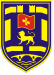 ЦРНА  ГОРАО П Ш Т И Н А  Н И К Ш И ЋСекретаријат за културу, спорт, младе и социјално старањеКАНЦЕЛАРИЈА ЗА ПРЕВЕНЦИЈУ НАРКОМАНИЈЕИНФОРМАЦИЈАО РЕАЛИЗАЦИЈИ ПРОГРАМА РАДА КАНЦЕЛАРИЈЕ ЗА ПРЕВЕНЦИЈУ НАРКОМАНИЈЕ КОД ДЈЕЦЕ И ОМЛАДИНЕ У НИКШИЋУ ЗА ПЕРИОДЈУЛ 2021–ЈУЛ 2022. ГОДИНE







Никшић, септембар 2022. годинеНа основу члана 8 став 1 алинеја 19 Одлуке о организацији и начину рада локалне управе Општине Никшић („Службени лист ЦГ – Општински прописи“, бр. 46/18 и 14/19), у општини Никшић организовани су послови који се односе на превенцију и сузбијање наркоманије код дјеце и омладине и то на нивоу Канцеларије за превенцију наркоманије. Канцеларија је почела са радом 10. августа 2006. године и за свој рад одговара Скупштини општине.Након реорганизације органа локалне управе 2012. године, Канцеларија ради у оквиру Секретаријата за културу, спорт, младе и социјално старање. У канцеларији су запослена четири службеника.ИНФОРМАЦИЈА О РЕАЛИЗАЦИЈИ ПРОГРАМА РАДА КАНЦЕЛАРИЈЕ ЗА ПРЕВЕНЦИЈУ НАРКОМАНИЈЕ КОД ДЈЕЦЕ И ОМЛАДИНЕ ЗА ПЕРИОД ЈУЛ 2021–2022. ГОДИНЕНаркоманија као стање периодичне или хроничне интоксикације изазвана поновљеним уношењем дрога почиње да се третира као болест зависности средином прошлог вијека, а Црна Гора се са овим проблемом по први пут озбиљније суочила средином деведесетих година. Третирајући болести зависности као озбиљан друштвени проблем, Влада Црне Горе дефинисала је активности на сузбијању наркоманије код дјеце и омладине за период 2003–2006. године. Док је Институт за јавно здравље Црне Горе 2007. године покренуо иницијативу за израду Националног стратешког одговора на дроге за период 2008–2012. године. У марту 2010. године на нивоу државе формиран је Државни савјет за спречавање злоупотреба дрога, а у јуну 2011. године је донешен Закон о спречавању злоупотребе дрога.Стратегија Црне Горе о превенцији болести зависности 2013–2020. године донесена је на бази свих позитивних искустава, поштује међународни оквир, конвенције УН-а, упутства и препоруке Савјета Европе и Европске Уније, као и друге међународне уговоре и препоруке у овој области и обједињује мјере и иницијативе усмјерене на смањење понуде и потражње психоактивних супстанци.С обзиром да је Стратегија Црне Горе о превенцији болести зависности 2013–2020. године већ истекла, а нова није још донесена, Канцеларија свој рад организује на основу претходне. Представници Министарства здравља су крајем 2021. године најавили доношење новог стратешког документа за период 2022–2025. године са пратећим актуелним планом за питање злоупотребе дрога. Свакако да се очекује и да је нужно донијети нову стратегију јер се и ситуација по питању злоупотребе психоактивних супстанци промијенила – постоје нови трендови и нове околности. Једна од значајних промјена јесте врло актуелна и снажна кампања легализације марихуане у медицинске сврхе.Превенција представља свеобухватан систем контроле којим се настоје спријечити узроци, њихово непосредно дејство на појединца и друштвене групе код којих постоји већа могућност зависности од психоактивних супстанци и зависних понашања. Примарни циљ превенције злоупотребе психоактивних супстанци је пружање информације првенствено младима, да избјегну њихово коришћење како не би ушли у болест зависности а општи циљ је здрава и безбједна друштвена заједница. Болести зависности изазивају бројне индивидуалне и социјалне посљедице: здравствене, био-психо-емоционалне, економске. Проблематика дотиче скоро сваку земљу на свијету, локалну заједницу, породице и свакодневни живот појединца. Превенција злоупотребе психоактивних супстанци препозната је као приоритет кроз стратешки,  едукативни оквир и програме који се реализују.  Савремени програми за превенцију болести зависности заснивају се на унапређењу сазнајног, социјалног и емоционалног развоја дјеце и младих путем развојно прилагођеног информисања о врстама и утицају дрога на  здравље, развоју социјалних вјештина, развијању знања и вјештина родитеља у смислу подстицања њихове дјеце и омладине за усвајање здравих стилова живота, остварење њихових талената и потенцијала. Не постоји ефикасна превенција која се може развијати и реализовати самостално.Зависност од психоактивних супстанци догађа се у свим сегментима друштва а најчешће погађа дјецу у периоду адолесценције. Старосна граница за улазак у свијет зависности помјера се према млађим узрастима, што показују и бројна истраживања, међу којима је најрелевантније ЕСПАД истраживање о злоупотреби психоактивних супстанци међу младима. Европско истраживање о пушењу, конзумирању алкохола и дрога (ЕСПАД) организује се сваке четврте године (од 1995) међу младима узраста од петнаест и шеснаест година у тридесетак европских земаља, међу којима је од 2007. године и Црна Гора. Ново ЕСПАД истраживање се планира у мају 2023. године. Основни циљ истраживања је прикупљање стандардизованих међусобно упоредних података о злоупотреби психоактивних супстанци, као и сагледавање узрока који утичу на ову појаву. По први пут овим истраживањем од 2015. године обухваћена су и друга зависна понашања младих – интернет, видео игрице, коцкање. Најновије истраживање које је обављено у мају 2019. године, што представља четврти круг истраживања, показало је да је нарастајући проблем модерног друштва коришћење нехемијских зависности (коцкање, видео игрице, претјерана употреба интернета). Узраст од петнаест година, који је учествовао у истраживању, је критичан када је у питању прво конзумирање психоактивних супстанци. Евидентан је пораст конзумације алкохола и цигарета, као и перцепција „позитивних“ социјалних ефеката коришћења алкохола и цигарета, као најрелевантнији разлог конзумације.Ово истраживање је показало и да 18% испитаника никада у животу није пробало ни једну психоактивну супстанцу, што треба користити као један драгоцјен ресурс у превентивном раду, као позитиван примјер нормативних увјерења младих. Резултати овог најновијег ЕСПАД истраживања, као и искуства стечена у непосредној комуникацији са дјецом и омладином у претходном периоду, опредјељују програмске активности рада Канцеларије. Циљ рада Канцеларије је унапређење сазнајног, социјалног и емоционалног развоја дјеце и омладине.Циљна група у раду су ученици седмог, осмог и деветог разреда основних и ученици средњих школа, као и родитељи у смислу јачања њихових капацитета и заштитних фактора.Метод рада је групни и индивидуални, едукативно-информативна предавања, радионице, дебате, трибине и савјетовања.Највећим дијелом своје програмске активности Канцеларија за превенцију болести зависности реализује током школске године. У циљу што квалитетније сарадње са директорима свих основних и средњих школа у Никшићу потписан је Протокол о сарадњи којим је успостављена свеобухватна, редовна и ефикасна комуникација. То је све у циљу подизања нивоа информисаности дјеце и омладине о штетности узимања наркотика, његовању здравих стилова живота, креирања слободног времена, доношења одлука, развоја вјештина препознавања негативних појава и дистанцирања од њих, подстицања такмичарског духа.Такође, Канцеларија је потписала Меморандум о сарадњи са Општом болницом, Домом здравља, Центром за социјални рад и Центром безбједности Никшић, НВО Препород у циљу обједињавања активности и синхронизованог дјеловања у борби против болести зависности на подручју општине Никшић. Канцеларија је дио Мултидисциплинарног тима за спрјечавање злоупотребе дрога на територији општине Никшић. Овај тим чине представници локалних институција (Канцеларија за превенцију наркоманије, Завод за запошљавање, Центар за социјални рад, Основно државно тужилаштво Никшић, Центар безбједности Никшић, Дом здравља, НВО Препород и НВО СОС телефон) у циљу што квалитетнијег одговора на проблеме везане за болест зависности.РАД СА УЧЕНИЦИМАТоком школске 2021–2022. године Канцеларија је превентивни рад организовала за близу три хиљаде  ученика, од чега је око двије хиљаде сто ученика из осамнаест основних и скоро деветсто ученика из пет средњих школа из Никшића. Активности су организоване у школама и у просторији Канцеларије, користећи презентације, едукативне филмове и директну комуникацију. Кроз превентивни рад који је обухватио предавања, трибине и радионице, одржано је близу двије стотине радионица са младима узраста од 11 до 17 година.Током реализације радионичарског рада посебна пажња посвећена је новим облицима зависности и темама као што су:– Појам зависности и превенције;– Зависна  понашања услед претјеране употребе интернета, телефона, видео игрица, коцке...;– Штетни ефекти коришћења разних психоактивних супстанци;– Фактори ризика и заштите за улазак у свијет зависности;– Ауторитети;– Одговорност;– Технике отпора у избјегавању разних ризичних ситуација;Нови дувански производи који су у тренду међу млађим узрастима (наргила, Снус и електронске цигарете...)Кроз рад са младима првенствено се дјелује и на нормативна увјерења и на социјалне утицаје као што су медији, односно, друштвене мреже које остварују јак утицај на размишљање и ставове адолесцената. У том смислу, осим информисаности, значајне су и социјалне вјештине које ће младима помоћи да у ризичним ситуацијама доносе исправне одлуке.Осим градских и приградских основних школа, обављене су посјете сеоским школама које припадају нашој општини: ОШ „Добрислав Ђедо Перуновић“ (Богетићи) ОШ „Душан Ђукановић“ (Луково), ОШ „Душан Бојовић“ (Жупа) , ОШ „Браћа Булајић“ (Вилуси) и ОШ „Павле Ковачевић“ (Грахово), док су ученици ОШ „Јован Драганић“ (Петровићи) у пратњи наставника посјетили нашу Канцеларију.У двије сеоске школе (ОШ „Браћа Булајић и ОШ „Павле Ковачевић“) одржана су предавања са припадницима Управе полиције- Јединицом за борбу против дроге. У овој заједничкој активности учествовала су дјеца свих разреда гдје су теме биле разнолике и прилагођене свим узрастима. У реализацији дијела програмских активности у основним школама, Канцеларија сарађује са УП – Јединицом за борбу против дроге. Осим информација о опасностима које са собом носи експериментисање са дрогама, ученици се и на овај начин упозоравају о доступности и врстама које се могу наћи. Такође, предочава им се и казнена политика из области законодавства када су малољетници у питању и кривична дјела која са тим долазе. Заједничким дјеловањем са Управом полиције кроз трибине и предавања у основним школама обухваћено је око четиристо од укупно двије хиљаде сто основаца.Препознајући значај заједничког дјеловања у борби против болести зависности, Канцеларија је са УП- Јединицом за борбу против дроге, одржала низ предавања и радионица у ОШ „Богдан Котлица“ у Боану (општина Шавник) као и у ЈУ Образовном центру Шавник, који похађају ученици основне и средње школе. Разлог превентивног дјеловања ван наше општине је тај што дјеца и млади са овог подручја обично настављају своје школовање у Никшићу.Из тог разлога изузетно добру сарадњу Канцеларија има са Домом ученика и студената „Браћа Вучинић“, гдје су одржана предавања у сарадњи са Управом полиције, као и радионице и презентација о штетним ефектима разних психоактивних супстанци. Затим је са ученицима рађено и на развоју социјалних вјештина, одолијевању вршњачком притиску и употреби техника отпора у ризичним ситуацијама. У просторијама Канцеларије су одржане радионице и са неформалним и НВО групама из средњих школа које су иницирале сарадњу и на тај начин прошириле и употпуниле активности и са младима завршних разреда средњих школа. То су НВО „Разборитост“ из ЈУ Гимназије „Стојан Церовић“ и „Unified club“ из ЈУ Средње Економско- угоститељске школе.Канцеларија је током 2021. године успоставила сарадњу и са ФК Сутјеска. Предавањима о штетности злоупотребе психоактивних супстанци и алтернативних дуванских производа су присуствовали кадети и омладинци. Договорена је будућа сарадња која би обухватила млађе категорије.Континуираном сарадњом са свим наведеним институцијама, Канцеларија је умрежила активности, а све у циљу јединственог и свеобухватног дјеловања у процесу редукције појаве болести зависности и зависних понашања међу младима, првенствено међу школском популацијом младих.Кроз непосредну комуникацију са ученицама, а и на основу ЕСПАД истраживања, спроводи се једна врста евалуације, а одговори потврђују сазнања да млади први контакт са неком од психоактивних супстанци (дуван, алкохол) имају већ са тринаест или четрнаест година, да се међу младима све више развијају нови облици зависних понашања и да је превенција и права и правовремена информација о штетности свих облика зависности најдјелотворнија у развоју здраве и друштвено одговорне личности.РАД СА РОДИТЕЉИМАОд самог оснивања Канцеларија се бави савјетодавним радом са родитељима. Неопходно је пружати подршку родитељима и породици како би се унаприједиле родитељске компетенције којима стимулишу код дјеце здраве животне навике. Такође, циљ је и да препознају ризике који долазе од друштвених, породичних, школских фактора, као и саме личности дјетета, а и вршњачке групе којој припада. Током прошле године за савјет и подршку се обратило близу педесет родитеља.Један број родитеља је тражио помоћ и подршку због зависности од интернета, игара на срећу и видео игрица. Такође, ту су били и родитељи који су се јављали због проблема алкохолизма, коцкања и клађења уживо, што је такође појачано у периоду пандемије вируса COVID 19  док су поједини родитељи били забринути због сумњивог и нетипичног понашања дјеце.Полазећи од тога да проблем наркоманије са собом обично носи и друштвену осуду и етикетирање, па зато слиједи и очекивана реакција сакривања проблема, а у намјери да утиче на разбијање таквих ставова, Канцеларија је организовала рад у виду радионица са родитељима у смислу оснаживања породице и подршке у јачању нових компетенција.Одзив родитеља за овај облик рада је био на задовољавајућем нивоу. Процијењено је да одрасле особе немају потребан ниво информација о проблемима болести зависности, не знају довољно о дрогама, њиховим врстама, начину дјеловања и погубним посљедицама.Страх који постоји међу родитељима када су болести зависности у питању посљедица је недостатка информација, разних стереотипа и предрасуда, погрешних очекивања, изолованости и затварања. Из тог разлога Канцеларија је организовала петнаест радионица за око тридесет родитеља на теме:– Подршка родитељима у смислу повећања информисаности и разумијевања болести зависности, Штетни ефекти психоактивних супстанци на здравље са акцентом на нове дуванске производе и нове трендове међу младима,– Комуникација међу члановима породице,– Јачање компетенција породице,Адолесцентни период, фактори ризика и заштите...Канцеларија од свог оснивања бесплатно даје тестове на психоактивне супстанце. Протекле године је издат деведесет један тест а у следећем приказу су процентуално приказани издати тестови.Родитељи су најчешће били заинтересовани за тестове на више психоактивних супстанци, управо због немогућности раног препознавања проблема као и о којој дроги се ради. Један број породица континуирано долази у Канцеларију за савјет и тест, пратећи тако апстиненцију и спречавајући појаву рецедива. У случају да су тестови позитивни, родитељи уз помоћ Канцеларије имају могућност да потраже помоћ за лијечење и рехабилитацију у некој од институција у нашем граду или држави.Успјешна сарадња Канцеларије са здравственим институцијама, Центром за социјални рад, Управом полиције - Групом за сузбијање дрога и НВО сектором, а прије свега са педагошко-психолошким службама образовних установа, предуслов су смањења проблема болести зависности на подручју наше заједнице.Представници Канцеларије су присуствовали састанку са локалним самоуправама и локалним канцеларијама за превенцију болести зависности на нивоу Црне Горе. Ова иницијатива је потекла од НВО Јувентас, а састанак је одржан у ,,Кући здравља” у Подгорици. Циљ састанка је био да се продуби сарадња са свим локалним канцеларијама које се баве проблемом болести зависности као и да се изнесу релевантни проблеми за које је нужно наћи одговор када су у питању млади људи и њихово експериментисање, односно, злоупотреба психоактивних супстанци.Када је у питању шири одговор на проблеме болести зависности, представници Канцеларије су учествовали на националној конференцији под називом „Политичка воља - Могућности за унапређење националног одговора на злоупотребу психоактивних супстанци са специфичним освртом на опоравак.“Потребно је напоменути да је током претходног периода у просторијама Канцеларије одржан још један састанак коме су присуствовали представници ЈУ Какарицка гора, Канцеларије за превенцију болести зависности - Главни град Подгорица, Центра за социјални рад, Завода за запошљавање, Дома здравља и НВО Препород. На састанку су гости из Какарицке горе представили своју институцију и начин рада док се разговарало о побољшању постојеће сарадње која би третирала болести зависности и обухватала поменуте институције.Крајем јуна, представници Канцеларије били су дио програма основне обуке стручних радника/ца и стручних сарадника/ца и других професионалаца у области социјалне и дјечје заштите о видовима, механизмима превенције и спрјечаванја просјаченја од стране дјеце у организацији Центра за безбједоносна, социолошка и криминолошка истраживанја Црне Горе - ,,Дефендологија“.О свим својим активностима Канцеларија информише јавност путем своје Facebook странице, а добру сарадњу има и са локалним електронским медијима и порталима (РТВ Никшић, Оногошт, Младиинфо, Млади Никшића). Сви извјештаји са радионица и предавња  се шаљу образовним институцијама које исти материјал користе за објаве на својим друштвеним мрежама.СЕКРЕТАРИЈАТ ЗА КУЛТУРУ, СПОРТ, МЛАДЕ И СОЦИЈАЛНО СТАРАЊЕРуководитељка Канцеларије                                          Секретар      Љубица Абрамовић, с.р.                                          Дејан Ивановић, с.р.